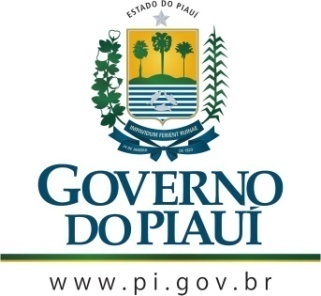 GOVERNO DO ESTADO DO PIAUÍSECRETARIA DE ESTADO DE CULTURA DO PIAUÍ - SECULTCONSELHO ESTADUAL DE CULTURAAta da Sessão Ordinária do dia 11 de junho de 2020Horário: 10h00001002003004005006007008009010011012013014015016017018019020021022023024025026027028029030031032033034035036037038039040041042043044045046047048049050051052053054055056057058059060061062063064065066067068069070071072073074075076077078079080081082084085086087088089090091092093094095096097098099100101102103104105106107108109110111112113114115116117118119120121122123124125126127128129130131132133134135136137138139140141142143144145146147148149150151152153154155156157158159160161162163164165166167168169170171172173174175176177178179180181182183184185186187188189190191192193194195196197198199200201202203204205206207208209210211212213214215216217218219220221222223224225226227228229230231232233234235236Aos onze dias do mês de junho do ano de dois mil e vinte, às dez horas, através de plataforma virtual, devido à recomendação de isolamento social em decorrência da pandemia de COVID-19, reuniu-se o Colegiado. Encontravam-se online os integrantes da mesa diretora, o presidente, Nelson Nery Costa, a vice-presidente, Maria do Rosário Sales, os conselheiros: Cineas das Chagas Santos, Wilson Seraine da Silva Filho, José Itamar Guimarães Silva, Maria Dora de Oliveira Medeiros Lima, Antônio Vagner Ribeiro Lima, José Gilson Moreira Caland, Cláudia Simone de Oliveira Andrade e Poliana Sepúlveda Cavalcanti, sendo esta conselheira suplente e coordenadora do CEC. Verificada a existência de quórum, a Vice-Presidente do Conselho Estadual de Cultura, Lari Salles, abriu a sessão chamando a atenção para a posse do novo Secretário Estadual de Cultura, Carlos Anchieta, humorista e ator de Teresina-PI, marcada para este mesmo dia às 12h30. A Conselheira Cláudia Simone questionou se, na reunião do Presidente Nelson Nery com outros presidentes de conselhos de cultura do Brasil, havia sido tratado da Lei de Emergência Cultural e também demonstrou interesse em tomar conhecimento das pautas tratadas. A Vice-Presidente Lari Salles informou que era uma reunião apenas dos conselhos, mas que, certamente, a lei em questão havia sido abordada. O Conselheiro Gilson Caland relatou que, quando havia entrado em contato com os conselhos de cultura da Bahia e de Pernambuco, eles haviam destacado a importância de haver um contato entre os conselhos de diferentes estados para tentar fazer uma frente única. Comentou que essa reunião provavelmente havia sido focada nesse cadastro dos presidentes dos conselhos do Brasil. A Conselheira Dora Medeiros relembrou que os representantes da cultura do Piauí já participaram de fóruns nacionais e que, inclusive, já havia ocorrido um fórum em Teresina com a presença de vários presidentes de conselhos de cultura. Assim, explicou que o que estaria ocorrendo era apenas a retomada desse contato que existira no passado. O Conselheiro Gilson Caland divulgou que, para o seu programa do dia seguinte, estava confirmada a presença de Eduardo Saron, diretor do Itaú Cultural e Presidente do Conselho Estadual de Cultura e Economia Solidária de São Paulo, para uma conversa sobre as possibilidades para a cultura no momento pós isolamento social. A Vice-Presidente Lari Salles falou sobre o início da volta do teatro presencial na Alemanha, destacando que as apresentações estavam sendo realizadas em espaços abertos e que as pessoas da plateia estavam respeitando um distanciamento de mais de dois metros entre elas. Chamou a atenção para a ausência de aglomeração dos próprios artistas, já que vira apenas imagens de monólogos sendo apresentados. Sugeriu que essa nova realidade da Alemanha servisse de modelo para o Brasil e, mais especificamente, para o Piauí no momento em que as atividades começassem a se restabelecer. Comentou, ainda, que um grupo de artistas de São Paulo estava realizando seus espetáculos com transmissão online, assim como o CEC estava desenvolvendo a programação cultural com transmissão online todas as quintas-feiras após as sessões, mas cobrando um valor de ingresso para acesso à transmissão ao vivo. O Conselheiro Gilson Caland informou que o Itaú Cultural lançou cinco editais de auxílio emergencial para artes cênicas e artes plásticas, porém, a informação que tinha até o momento era de que apenas artistas de São Paulo poderiam concorrer. O Conselheiro Wilson Seraine chamou a atenção para a ausência de vacina, remédio e leitos disponíveis em hospitais para o tratamento de COVID-19. Dessa forma, defendeu que as pessoas até poderiam começar a voltar às atividades, desde que com todas as precauções e com um controle criterioso. Entretanto, afirmou ser muito complicado contar com esse bom senso da população em geral, motivo pelo qual entendia que o isolamento social precisaria continuar até que existisse uma vacina e um tratamento comprovadamente eficaz.  A Vice-Presidente Lari Salles demonstrou apreensão diante da demora para o desenvolvimento da vacina e do tratamento adequado para COVID-19. A Conselheira Cláudia Simone abordou o tema da Lei de Emergência Cultural, afirmando ser necessária uma ação, que, para ela, já deveria estar acontecendo, relacionada à dinâmica dessa lei. Sugeriu que o novo Secretário Estadual de Cultura, Carlos Anchieta, participasse da sessão do CEC da semana seguinte, para que pudesse ocorrer esse diálogo acerca da operacionalização da Lei Aldir Blanc. Defendeu que o CEC deveria estar à frente dessa atuação. Comentou que estavam ocorrendo aulas online sobre a referida lei e que o Conselheiro Vagner Ribeiro estaria assistindo a elas e elaborando resumos, garantindo que todos se mantivessem atualizados quanto a essa questão emergencial. Relembrou que o Sistema Nacional de Cultura (SNC) fora interrompido por volta do ano de 2014, mas que deixara um mapa cultural, ou seja, um cadastro com estados e municípios com e seus respectivos órgãos responsáveis pela atividade cultural local. Argumentou que o CEC precisava realizar um levantamento em todo o Estado do Piauí, colhendo informações sobre a atuação na área cultural em cada município. Chamou a atenção para a necessidade de um mapeamento mais abrangente, já que a Lei Aldir Blanc considerava espaços culturais como pontos a serem contemplados com valores de três a dez mil reais, mas, para isso, era necessário que estivessem cadastrados. Explicou que, caso o Estado já possuísse um mapa cultural, este deveria ser atualizado com o acréscimo desses dados, pois o levantamento anterior, para o SNC, não havia sido tão abrangente. Reiterou que a atuação do CEC nesse momento era imprescindível e que isso deveria ser pensado por todos os conselheiros. Sugeriu que o primeiro passo nessa atuação fosse o convite ao novo Secretário de Cultura para participar de uma sessão com os conselheiros para que fosse traçado um plano e fossem definidos objetivos, para garantir que essa ação pudesse se iniciar concretamente. A Vice-Presidente Lari Salles complementou afirmando que o Sindicato dos Artistas, a Federação de Teatro Amador, a Ordem dos Músicos e outras instituições que representam artistas deveriam estar também se envolvendo ativamente nesse processo, destacando que esses grupos têm contato direto com os artistas, que seriam os maiores interessados nesse auxílio emergencial. Sugeriu, ainda, que seus representantes fossem convidados para a mesma sessão do conselho para a qual seria feito o convite ao Secretário. O Presidente Nelson Nery informou que havia sido convidado e que compareceria à solenidade de posse do Secretário Estadual de Cultura Carlos Anchieta após a sessão e que aproveitaria essa oportunidade para convidá-lo publicamente a participar da reunião da semana seguinte. Comentou, ainda, que a repercussão do projeto “Formação de Plateia Cultural” estava sendo positiva e que várias pessoas estavam pedindo para aparecer nas transmissões ao vivo. Complementou afirmando que só seria possível avaliar realmente depois de um período mantendo essas exibições e que já existia um cronograma com as programações semanais até o final do mês de agosto. Explicou que, com o auxílio da Secretária Executiva, Natália Nunes, estava fazendo o levantamento dos municípios com atuação na área da cultura, o que já seria uma parte do processo de atualização do mapa cultural do estado, para elaborar um projeto de Plano Estadual de Cultura. O Conselheiro Vagner Ribeiro considerou bastante pertinente a ideia de convidar o Secretário para participar da sessão seguinte dos conselheiros, confirmou que estava fazendo esse curso sobre a aplicação da Lei Aldir Blanc e ratificou que a ideia inicial nesse momento é exatamente a atualização do cadastro, como a Conselheira Cláudia Simone havia destacado anteriormente. Comentou que todo o país estava participando do curso sobre a aplicação da Lei Aldir Banc e que isso estava sendo interessante não só para a questão emergencial, mas também para futuras possibilidades de ser retomado o Sistema Nacional de Cultura e os fóruns. Quanto à atuação do CEC, informou que a Secretária Executiva, Natália Nunes, já estava realizando uma pesquisa dentro do estado e que havia lhe consultado. Chamou a atenção para a necessidade de se desenvolver um cadastro que fosse além dos oficiais, ou seja, mapear municípios com alguma atuação cultural, mas que não necessariamente tivessem um órgão oficial destinado a essa área. Isso, porque o número de municípios com secretarias de cultura, por exemplo, era mínimo, mas isso não significa que não existissem artistas e manifestações culturais em tantos outros. Enfatizou que o CEC precisaria fazer contato com essas pessoas ligadas ao segmento cultural e não apenas com os órgãos relacionados a essa área. A Conselheira Cláudia Simone, buscando uma alternativa para viabilizar esse contato com municípios mais distantes, relembrou a revitalização de 80 pontos de cultura espalhados pelo Piauí, realizada pelo então Secretário Estadual de Cultura Fábio Novo. Em seguida, voltou a questionar acerca da reunião da qual o Presidente Nelson Nery havia participado, no dia anterior, com os presidentes de conselhos de cultura de todo o país.  O Presidente Nelson Nery explicou que 12 presidentes participaram e ele pôde notar que cada conselho apresenta um perfil diferente. Não há um padrão nas estruturas e dinâmicas. Comentou que, pelo que pôde conferir, o do Piauí era o mais antigo e era bem estruturado ao se comparar com a maioria. Encerrou informando que foi uma reunião inicial para desenvolver essa interação e que enviaria para os demais conselheiros a lista dos presidentes que estiveram presentes e os assuntos discutidos. O Conselheiro Gilson Caland informou que estava em um grupo que tem contato com todos os pontos de cultura do estado e que o contato deve ser feito através do Mais Cultura, que coordena todos os pontos. A coordenação desse projeto é do Roberto Saboia e da Gracivalda. A Conselheira Dora Medeiros destacou ser muito importante esse contato com os municípios, sobretudo, com as secretarias municipais de cultura, já que o auxílio emergencial seria recebido pelos estados e prefeituras. O Conselheiro Gilson Caland noticiou que o Circo Zoim, no dia 24 de junho, lançaria uma grande campanha com o intuito de arrecadar recursos para regularizar o circo juridicamente e revitalizar as atividades desenvolvidas pelo grupo. Essa campanha também objetivava a obtenção de um espaço onde o circo possa se instalar. Em relação a isso, sugeriu que o CEC enviasse um ofício às autoridades competentes para que fosse realizado um comodato de um prédio público abandonado para que o circo pudesse se instalar, já que o grupo não tinha um espaço para manter o funcionamento de suas atividades. Com o valor arrecadado com a campanha, pretendiam comprar equipamentos necessários para as aulas e apresentações do circo. O Conselheiro Cineas Santos reiterou a necessidade de ser realizado um cadastro com os trabalhadores da área cultural, para evitar que esse recurso deixe de chegar a quem mais necessita de auxílio. Destacou que um passo fundamental seria elaborar mecanismos para que esses artistas tenham acesso ao cadastro. Explicou que, mesmo sabendo da existência da lei, esses trabalhadores do ramo cultural, por falta de informação, poderiam não saber como ter acesso ou com quem entrar em contato para solicitar. Diante disso, era necessário acionar os órgãos que receberiam o recurso para que criassem canais que esclarecessem a esses trabalhadores como realizar o cadastro. Concordou com a Conselheira Cláudia Simone sobre a necessidade de atuação do CEC nesse processo, assessorando os artistas nos primeiros passos para receberem o auxílio devido. Encerrada a deliberação dos conselheiros, teve início a programação cultural desta quinta-feira. Nesta segunda quinta-feira do mês de junho, com foco na área de artes visuais, a Coordenadora e Conselheira Suplente Poliana Sepúlveda apresentou o Projeto Rebobinar-te, que objetiva reinventar e dar novas utilidades a resíduos de madeira, como bobinas e pallets. Além de incentivar a produção artística, esse projeto busca gerar renda para a cadeia cultura e para projetos culturais do Estado do Piauí. Estiveram presentes nessa programação de apresentação do projeto representantes da SPE Piauí Conectado, dentre elas, sua Gestora de Contratos Ambientais Carmonildes dos Santos, o Deputado Estadual Fábio Novo, a representante da Superintendência de Parcerias e Concessões (SUPARC) Viviane Moura e a Arquiteta e Professora da Faculdade Pitágoras ICF Lavínia Brandão. Nada mais tendo sido tratado, a sessão foi encerrada. Eu, Natália de Andrade Nunes, Secretária Executiva do CEC, na função de secretária desta sessão, lavrei a presente ata que depois de lida e aprovada, será assinada por mim, pelo senhor presidente e pelos conselheiros desta casa. 